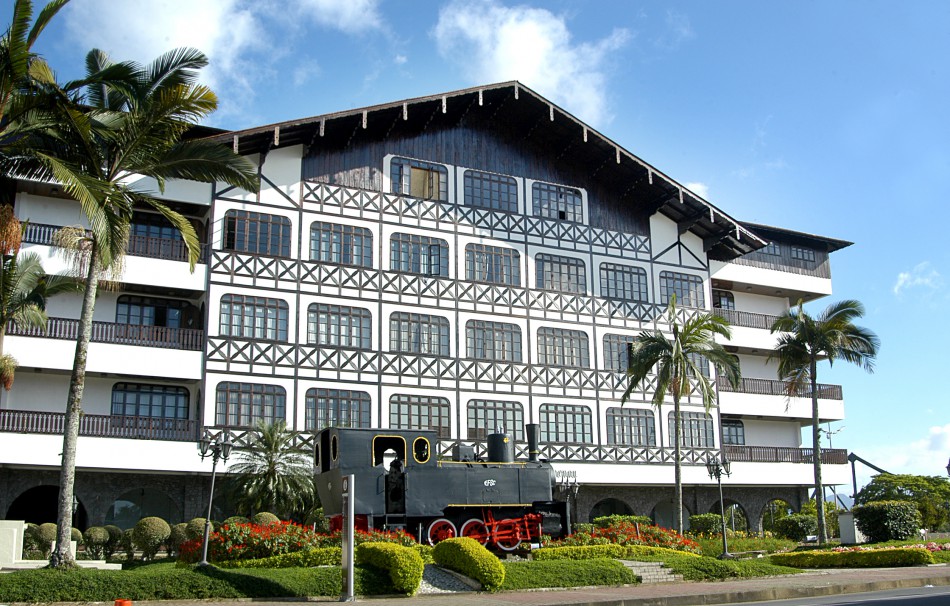 GUIA DO CIDADÃOGuia de endereços, telefones e serviços.Prefeitura de Blumenau - Praça Victor Konder – Centro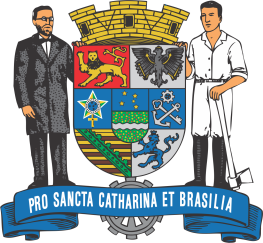 CEP 89010-904 - Blumenau -SC - Brasil
Horário de atendimento da Prefeitura: 8h às 12h e das 13h30 às 17h30
Horário de atendimento da Praça do Cidadão: 8h às 17h
Telefone: (47) 3381-6000Área: Assistência SocialÁrea: Assistência SocialÁrea: Assistência SocialÁrea: Assistência SocialÁrea: Assistência SocialÁrea: Assistência SocialInstituiçãoAtividade/ObjetivoPúblico AlvoPúblico AlvoEndereçoTelefoneSEMUDES – Secretaria Municipal de Desenvolvimento SocialServiços da Política de Assistência Social.Público definido como alvo da política de assistência social. Público definido como alvo da política de assistência social. Rua Luiz Sachtleben, nº 115 (transversal da rua Antônio da Veiga)Bairro: Victor Konder(47) 3381-6607SEMUDES - Diretoria de Habitação e Regularização FundiáriaRua Luiz Sachtleben, nº 115Bairro: Victor Konder(47) 3381-6644semudes@blumenau.sc.gov.brSEMUDES - Centro de Referência Especializada de Assistência Social (CREAS) IAbrangência – Região Norte do mapa.Serviços de Proteção e Atendimento Especializado a Família e Indivíduos (Paefi);Serviço de Proteção Social a Adolescentes em Cumprimento de Medida Socioeducativa de Liberdade Assistida (LA) e de Prestação de Serviços à Comunidade (PSC);Serviço de Proteção Social Especial para Pessoas com Deficiência, Idosas e suas Famílias.O CREAS I atende os bairros:Vila Itoupava, Itoupava Central, Fidélis, Testo Salto, Itoupavazinha, Fortaleza Alta, Badenfurt, Salto do Norte, Fortaleza, Tribess, Do Salto, Itoupava Norte, Itoupava Seca, Victor Konder, Boa Vista e Nova Esperança. O CREAS I atende os bairros:Vila Itoupava, Itoupava Central, Fidélis, Testo Salto, Itoupavazinha, Fortaleza Alta, Badenfurt, Salto do Norte, Fortaleza, Tribess, Do Salto, Itoupava Norte, Itoupava Seca, Victor Konder, Boa Vista e Nova Esperança. Rua Desembargador Pedro Silva, nº 139Bairro: Victor Konder(47) 3222-1191(47) 3222-0976(47) 3322-1131(47) 3322-2613(47) 3322-1198SEMUDES - Centro de Referência Especializada de Assistência Social (CREAS) IIAbrangência – Região Sul do mapa.Serviços de Proteção e Atendimento Especializado a Família e Indivíduos (Paefi);Serviço de Proteção Social a Adolescentes em Cumprimento de Medida Socioeducativa de Liberdade Assistida (LA) e de Prestação de Serviços à Comunidade (PSC);Serviço de Proteção Social Especial para Pessoas com Deficiência, Idosas e suas Famílias.O CREAS II atende os bairros:Salto Weissbach, Escola Agrícola, Vila Nova, Centro, Ponta Aguda, Vorstadt, Passo Manso, Água Verde, Velha, Velha Central, Velha Grande, Bom Retiro, Jardim Blumenau, Ribeirão Fresco, Garcia, Vila Formosa, Valparaíso, Glória e Progresso. O CREAS II atende os bairros:Salto Weissbach, Escola Agrícola, Vila Nova, Centro, Ponta Aguda, Vorstadt, Passo Manso, Água Verde, Velha, Velha Central, Velha Grande, Bom Retiro, Jardim Blumenau, Ribeirão Fresco, Garcia, Vila Formosa, Valparaíso, Glória e Progresso. Rua Richard Holetz, nº44Bairro: Bom Retiro(47) 3326-3433(47) 3326-4665(47) 3326-8076(47) 3326-9316SEMUDES – CRAS I / Velha - Centro de Referência de Assistência SocialO Centro de Referência da Assistência Social é uma unidade pública que visa a orientação e fortalecimento do convívio sociofamiliar.Famílias em seu contexto comunitário: Velha, Velha Grande, Velha Central e Agua VerdeFamílias em seu contexto comunitário: Velha, Velha Grande, Velha Central e Agua VerdeRua dos caçadores, 2206Bairro: Velha Central(47) 3328-6620SEMUDES - CRAS II / Garcia - Centro de Referência de Assistência SocialO Centro de Referência da Assistência Social é uma unidade pública que visa a orientação e fortalecimento do convívio sociofamiliar.Famílias em seu contexto comunitário:Glória, Progresso, Garcia, Valparaíso e Ribeirão FrescoFamílias em seu contexto comunitário:Glória, Progresso, Garcia, Valparaíso e Ribeirão FrescoRua Campo novos, 149Bairro: Garcia(47) 3326-6866SEMUDES - CRAS III / Fortaleza - Centro de Referência de Assistência SocialO Centro de Referência da Assistência Social é uma unidade pública que visa à orientação e fortalecimento do convívio sociofamiliar.Famílias em seu contexto comunitário:Fortaleza, Fortaleza Alta, Fidélis, Tribess, Nova Esperança, It. Seca e It. NorteFamílias em seu contexto comunitário:Fortaleza, Fortaleza Alta, Fidélis, Tribess, Nova Esperança, It. Seca e It. NorteRua Alberto Felício Adriano, 150Bairro: Fortaleza(47) 3323-6711SEMUDES – CRAS IV / Vorstardt - Centro de Referência de Assistência SocialO Centro de Referência da Assistência Social é uma unidade pública que visa à orientação e fortalecimento do convívio sociofamiliar.Famílias em seu contexto comunitário: Vila Formosa, Ponta Aguda, Jardim Blumenau, Vorstardt, Centro, Bom Retiro e Boa VistaFamílias em seu contexto comunitário: Vila Formosa, Ponta Aguda, Jardim Blumenau, Vorstardt, Centro, Bom Retiro e Boa VistaRua Antonio Treiss, 55 Bairro: Vorstardt                                       (47) 3340-1273SEMUDES – CRAS V / Escola Agrícola - Centro de Referência de Assistência SocialO Centro de Referência da Assistência Social é uma unidade pública que visa à orientação e fortalecimento do convívio sociofamiliarFamílias em seu contexto comunitário: Salto, Salto Weissbach, Asilo, Passo Manso, Escola Agrícola, Salto do Norte, Victor Konder e Vila NovaFamílias em seu contexto comunitário: Salto, Salto Weissbach, Asilo, Passo Manso, Escola Agrícola, Salto do Norte, Victor Konder e Vila NovaRua Benjamim Constant, 1485Bairro: Escola Agrícola                                                                                                   (47) 3327-1463                                                       SEMUDES – CRAS VI / Itoupava Central - Centro de Referência de Assistência SocialO Centro de Referência da Assistência Social é uma unidade pública que visa à orientação e fortalecimento do convívio sociofamiliar.Famílias em seu contexto comunitário: Itoupava Central, Texto Salto, Badenfurt, Itoupavazinha e Vila ItoupavaFamílias em seu contexto comunitário: Itoupava Central, Texto Salto, Badenfurt, Itoupavazinha e Vila ItoupavaRua Carl Dettmer, 137 Bairro: Itoupava Central                                       (47) 3323-8652SEMUDES - ACESSUAS TrabalhoÉ um Programa que tem como finalidade propiciar o acesso da população em situação de vulnerabilidade e risco social e pessoal à oportunidade de ocupação e renda, promovendo o acesso ao mundo do trabalho.Pessoas inscritas no CadÚnico, com deficiência beneficiária do BPC, jovens egressos do serviço de convivência para jovens, egresso do Sistema Socioeducativo, famílias com presença de situação de trabalho infantil, população em situação de rua, famílias com crianças em situação de acolhimento provisório, adolescentes e jovens egresso do serviço de acolhimento, indivíduo e famílias moradoras em território de risco em decorrência do tráfico de drogas, indivíduo egressos do sistema penal, beneficiário do Programa Bolsa Família, pessoas retiradas do trabalho escravo, mulheres vítimas de violência e outros, para atender especificidades territoriais.Pessoas inscritas no CadÚnico, com deficiência beneficiária do BPC, jovens egressos do serviço de convivência para jovens, egresso do Sistema Socioeducativo, famílias com presença de situação de trabalho infantil, população em situação de rua, famílias com crianças em situação de acolhimento provisório, adolescentes e jovens egresso do serviço de acolhimento, indivíduo e famílias moradoras em território de risco em decorrência do tráfico de drogas, indivíduo egressos do sistema penal, beneficiário do Programa Bolsa Família, pessoas retiradas do trabalho escravo, mulheres vítimas de violência e outros, para atender especificidades territoriais.Rua Luiz Sachtleben, 115Bairro: Itoupava Seca(47) 3381-6619Semudes.pip@blumenau.sc.gov.brSEMUDES - Centro POP Especializado para População em situação de rua, jovens, adultos, idosos e famílias que utilizam a rua como espaço de moradia.Rua São Paulo, 2265, Bairro: Itoupava Seca (47) 3322-7210  (47) 9945-9630SEMUDES – Abrigo Nossa Casa Unidade I e II Crianças e AdolescentesAtendimento em regime de abrigamento a crianças e adolescentes com direitos ameaçados ou violados e impossibilitados de permanecerem junto à família de origem.- Unidade I: Para crianças de 0 a 12 anos
- Unidade II: Adolescentes de 12 a 18 anos.                                  - Unidade I: Para crianças de 0 a 12 anos
- Unidade II: Adolescentes de 12 a 18 anos.                                  SEMUDES – Casa ElisaDestina-se ao abrigamento de mulheres e seus filhos em situação de violência doméstica e intrafamiliar, garantindo a integridade física e psicológica das mulheres e de seus filhos menores em situação de risco, oferecendo-lhes condições para o desenvolvimento de sua autonomia pessoal e social, bem como o fortalecimento da autoestima.    - Central de Atendimento à Mulher: 180
- Polícia Militar: 190- Disque-denúncia Polícia Civil: 181SEMUDES – Abrigo Municipal de Blumenau -AMBLUAtendimento a pessoas adultas e/ou famílias em situação de abrigamento. Oferece moradia, alimentação e higienização. Desenvolve ações de resgate de vínculos familiares e sociais. Grupos laboterapêuticos, grupos de responsabilidade mútua e ações socioeducativas.Rua Rudolf Roedel, 147
Bairro: Salto weissbach(47) 3381-7777Área: Assistência Social – Não-governamental Área: Assistência Social – Não-governamental Área: Assistência Social – Não-governamental Área: Assistência Social – Não-governamental Área: Assistência Social – Não-governamental Área: Assistência Social – Não-governamental ABAM - Associação Blumenauense de Amparo aos MenoresAbrigar as crianças e adolescentes com intuito de garantir todas as suas necessidades básicas, propiciando cuidados na área da saúde, educação, cultura, esporte, lazer etc.; restabelecer e preservar os vínculos familiares; preservar a identidade das crianças e adolescentes; oferecer ambiente de respeito e dignidade, bem como espaço físico adequado, habitabilidade, higiene, salubridade e segurança.Crianças e adolescentes do sexo masculino na faixa etária entre 7 e 14 anos completos com medida de proteção.Rua José Fischer, 439Bairro: Escola AgrícolaRua José Fischer, 439Bairro: Escola Agrícola(47) 3327-0484ABADA - Associação Blumenauense de Amigos de Deficientes Auditivos1. CRESCER: Proporcionar ao surdo desenvolvimento na linguagem oral, escrita e Libras com atendimento especializado com profissionais da área de Fonoaudiologia, Educação Especial, Psicologia, Serviço Social.2. FAZENDO ARTE: Proporciona aos deficientes auditivos oportunidades para desenvolver seus talentos através da arte, música, dança, pintura, teatro e esportes.3. ORELHINHA: Orienta jovens, gestantes e pais, através de palestras e folhetos educativos, sobre prevenção e detecção de deficiência auditiva.4. PROUVIR Orienta e encaminha os portadores de deficiência auditiva para avaliação médica, exame de audição.5. SISMETRA: Cadastra e encaminha jovens e adultos com deficiência auditiva para capacitação profissional ou inserção no mercado de trabalho.Pessoas Portadoras de deficiência Auditiva de Todas as Idades.Rua Max Hering, 123Bairro Victor KonderRua Max Hering, 123Bairro Victor Konder(47) 3340-2463ABLUDEF - Associação Blumenauense de Deficientes FísicosOs serviços e atividades são realizados através do Programa “Apoio à Habilitação, Reabilitação e Inclusão Social da Pessoa com Deficiência Física e as suas famílias”, com ações de atendimento e acompanhamento social e psicológico; fisioterapia; grupos sócio-educativos e de socialização; oficinas terapeûticas e ocupacionais; formação escolar; capacitação em informática; preparação e inserção no mercado de trabalho; atendimento médico-domiciliar e transporte das pessoas com maior dificuldade.Pessoas com deficiências físicas e suas respectivas famílias.Rua Bertha Odebrech, 63Bairro GarciaRua Bertha Odebrech, 63Bairro Garcia(47) 3035-5822ACEVALI - Associação dos Cegos do Vale do ItajaíPromover atividades educativas, culturais, desportivas que visem ainclusão/reabilitação e o bem estar dos associados; Alfabetização em braile, informática, apoio psicopedagógico, esporte(ginástica, futebol), locomoção e mobilidade, inserção no mercado de trabalho, empréstimo de material, coral, artesanato.Acima de 12 anos.Rua Londrina, Nº 30Bairro VelhaRua Londrina, Nº 30Bairro Velha(47) 3328-4796AFEBLU - Associação Feminina de BlumenauAssistindo à Gestante e seu Bebê: Prestar ajuda à mulher carente, assistir à gestante e ao recém- nascido. Clube da Alegria (idosos): Otimizar a vida dos idosos.Mulheres carentes da comunidade e suas famílias, sobretudo, gestantes e seus bebês.Idosos desamparados.Rua Espírito Santo (anexo Kolping), 117Bairro ValparaísoRua Espírito Santo (anexo Kolping), 117Bairro Valparaíso(47) 3336-2613ADVALI - Associação dos Diabéticos do Vale do ItajaíRua João Pessoa, 717 Bairro: Velha,Rua João Pessoa, 717 Bairro: Velha,(47) 3322-2604CEVAP – Centro de Estimulação visual e apoio PedagógicoO CEVAP faz: orientação, reabilitação, adaptação de materiais, além de suporte pedagógico, fonoaudiólogo, psicológico e fisioterapêutico.Crianças e adolescentes de 0 à 16 anos de idade, com baixa visão e cegas, encaminhadas pelo médico oftalmologista.Rua Luiz Bittelbrunn, 11Bairro VelhaRua Luiz Bittelbrunn, 11Bairro Velha(47) 3328-2089Casa da EsperançaAs atividades acompanham regime escolar, sendo que em meio turno as crianças estudam na escola estadual ou municipal, e no período oposto, na entidade. Trata-se de um serviço socioeduacativo/jornada ampliada, que possibilita a aprendizagem, oferecendo auxílio nas tarefas escolares, atividades artísticas e lúdicas, atividades corporais e cursos profissionalizantes.Famílias em seu contexto comunitário.Rua da glória, 888 Bairro GlóriaRua da glória, 888 Bairro Glória(47) 3324-0886Lar BetâniaServiço de Convivência e Fortalecimento de Vínculos; Apoio e orientação sociofamiliar; Curso Profissionalizante de Padaria e Confeitaria em parceria com o SENAI, disponibilizando 16 vagas totalmente gratuitas para a comunidade. Crianças e Adolescentes de 0 à 6 anos de Idade e suas respectivas famílias.Rua Konrad Adenauer, 90Bairro Ponta AgudaRua Konrad Adenauer, 90Bairro Ponta Aguda(47) 3322-2207Lar BethelEducação InfantilCrianças de 0 à 6 anos de IdadeRua Germano Kruger, 158 Bairro: VelhaRua Germano Kruger, 158 Bairro: Velha(47) 3330-1327Associação Voluntários São RoqueConta com os seguintes programas: Programa de educação infantil, serviço de convivência e o PET.Crianças e adolescentes, de 0 a 15 anos e suas respectivas famílias, além da comunidade em torno da instituição. São famílias com situação de vulnerabilidade social e econômica, com dificuldades na organização familiar, elevado número de filhos e com presença da violência e drogadição.Rua São João, Nº 700Bairro Itoupava Norte2ª rua depois do CICRua São João, Nº 700Bairro Itoupava Norte2ª rua depois do CIC(47) 3323-4061CIEE – Centro de Integração Empresa EscolaO maior objetivo do CIEE é encontrar para os estudantes de nível médio, técnico e superior oportunidades de estágio ou aprendizado, que os auxiliem a colocar em prática tudo o que aprenderam na teoria.Aprendiz: de 14 à 24 anos.Estágio: Estudantes do Ensino Médio, Técnico ou Superior.Rua Dr. Amadeu da Luz, 180Bairro CentroRua Dr. Amadeu da Luz, 180Bairro Centro(47) 3326-6250Área: SaúdeÁrea: SaúdeÁrea: SaúdeÁrea: SaúdeÁrea: SaúdeÁrea: SaúdeInstituiçãoEndereçoEndereçoEndereçoTelefoneTelefoneSEMUS - Secretaria Municipal de SaúdeRua 02 de Setembro, 2624 - Itoupava NorteRua 02 de Setembro, 2624 - Itoupava NorteRua 02 de Setembro, 2624 - Itoupava Norte(47) 3381-6087(47) 3381-6087ESFs e AG – Região ItoupavasESFs e AG – Região ItoupavasESFs e AG – Região ItoupavasESFs e AG – Região ItoupavasESFs e AG – Região ItoupavasESFs e AG – Região ItoupavasSEMUS - Ambulatório Geral Guilherme JensenDr. Pedro Zimmermann, 8544 -Itoupava CentralDr. Pedro Zimmermann, 8544 -Itoupava CentralDr. Pedro Zimmermann, 8544 -Itoupava Central(47) 3323-9405 / 3323-9406 / 3323-8904Horário de Atendimento: 07h – 21h(47) 3323-9405 / 3323-9406 / 3323-8904Horário de Atendimento: 07h – 21hSEMUS - ESF Alfredo HoessRua Max Hauffe, 432 - Vila Itoupava  Rua Max Hauffe, 432 - Vila Itoupava  Rua Max Hauffe, 432 - Vila Itoupava  (47) 3378-1331 / 3323-6224Horário de Atendimento: 07:30 – 16:30(47) 3378-1331 / 3323-6224Horário de Atendimento: 07:30 – 16:30SEMUS - ESF Wilhelm SchurmannRua Pérola do Vale, 377 - Itoupava Central  Rua Pérola do Vale, 377 - Itoupava Central  Rua Pérola do Vale, 377 - Itoupava Central  (47) 3323-6722 / 3323-9376   (47) 3337-0174Horário de Atendimento: 07:00 – 17:00(47) 3323-6722 / 3323-9376   (47) 3337-0174Horário de Atendimento: 07:00 – 17:00SEMUS - ESF Jackson Roberto CarlRua Gustavo Zimmermann, 4099 - Itoupava CentralRua Gustavo Zimmermann, 4099 - Itoupava CentralRua Gustavo Zimmermann, 4099 - Itoupava Central(47) 3323-6489 / 3323-8154Horário de Atendimento: 07:00 – 16:00(47) 3323-6489 / 3323-8154Horário de Atendimento: 07:00 – 16:00SEMUS - ESF Franz ZimdarsRua Ervin Manske, 4571 - Vila ItoupavaRua Ervin Manske, 4571 - Vila ItoupavaRua Ervin Manske, 4571 - Vila Itoupava(47) 3334-4835 / 3323-8155Horário de Atendimento: 07:00 – 16:00(47) 3334-4835 / 3323-8155Horário de Atendimento: 07:00 – 16:00SEMUS - ESF Gustavo Froehlisch BarrosoRua João Krause, 56 - Itoupava Central Rua João Krause, 56 - Itoupava Central Rua João Krause, 56 - Itoupava Central (47) 3323-8655 / 3323-8696 / 3323-8691 / 3323-3413Horário de Atendimento: 08:00 – 17:00(47) 3323-8655 / 3323-8696 / 3323-8691 / 3323-3413Horário de Atendimento: 08:00 – 17:00SEMUS - ESF Martin Volles Rua Franz Volles, 1121 - Itoupava CentralRua Franz Volles, 1121 - Itoupava CentralRua Franz Volles, 1121 - Itoupava Central(47) 3323-9375 / 3323-8664Horário de Atendimento: 07:30 – 16:30(47) 3323-9375 / 3323-8664Horário de Atendimento: 07:30 – 16:30ESFs e AG – Região CentroESFs e AG – Região CentroESFs e AG – Região CentroESFs e AG – Região CentroESFs e AG – Região CentroESFs e AG – Região CentroSEMUS - Ambulatório Geral Heinz SchraederRua República Argentina, 2077 - Ponta AgudaRua República Argentina, 2077 - Ponta AgudaRua República Argentina, 2077 - Ponta Aguda(47) 3381-6258 / 3381-6257Horário de Atendimento: 07:00 – 21:00(47) 3381-6258 / 3381-6257Horário de Atendimento: 07:00 – 21:00SEMUS - ESF Odilon de CaetanoRua Havana, 70 - Ponta AgudaRua Havana, 70 - Ponta AgudaRua Havana, 70 - Ponta Aguda(47) 3381-6116 / 3381-6115Horário de Atendimento: 08:00 – 17:00(47) 3381-6116 / 3381-6115Horário de Atendimento: 08:00 – 17:00SEMUS - ESF Otto Bartsch Neto Rua Havana, 70 - Ponta AgudaRua Havana, 70 - Ponta AgudaRua Havana, 70 - Ponta Aguda(47) 3381-6115Horário de Atendimento: 08:00 – 17:00(47) 3381-6115Horário de Atendimento: 08:00 – 17:00SEMUS - ESF Afonso RabeRua Uruguaiana, 411 – Ponta AgudaRua Uruguaiana, 411 – Ponta AgudaRua Uruguaiana, 411 – Ponta Aguda(47) 3326-6921 / 3222-3181Horário de Atendimento: 07:00 – 16:00(47) 3326-6921 / 3222-3181Horário de Atendimento: 07:00 – 16:00SEMUS - ESF Glodoaldo Lino de Amorim – I e IIRua Araranguá, 728 - Ribeirão Fresco  Rua Araranguá, 728 - Ribeirão Fresco  Rua Araranguá, 728 - Ribeirão Fresco  (47) 3326-7501 / 3326-1729 / 3326-8071Horário de Atendimento: 07:00 – 16:00(47) 3326-7501 / 3326-1729 / 3326-8071Horário de Atendimento: 07:00 – 16:00SEMUS - ESF Pedro KraussCentroRua Itajaí, 1519 - VorstadtRua Itajaí, 1519 - VorstadtRua Itajaí, 1519 - Vorstadt(47) 3222-3180 / 3326-7509Horário de Atendimento: 08:00 – 17:00(47) 3222-3180 / 3326-7509Horário de Atendimento: 08:00 – 17:00SEMUS - ESF Rubens Belizario VedesRua Luiz Eleodoro da Silva, 735 - Ponta AgudaRua Luiz Eleodoro da Silva, 735 - Ponta AgudaRua Luiz Eleodoro da Silva, 735 - Ponta Aguda(47) 3222-3135 / 3222-3133Horário de Atendimento: 08:00 – 17:00(47) 3222-3135 / 3222-3133Horário de Atendimento: 08:00 – 17:00SEMUS - ESF Rudolfo Oswald HesseRua Pastor Oswaldo Hesse, 1620 - Ribeirão FrescoRua Pastor Oswaldo Hesse, 1620 - Ribeirão FrescoRua Pastor Oswaldo Hesse, 1620 - Ribeirão Fresco(47) 3326-9308 / (47) 3326-9305Horário de Atendimento: 08:00 – 17:00(47) 3326-9308 / (47) 3326-9305Horário de Atendimento: 08:00 – 17:00SEMUS - ESF Orlando MargaridaRua Santo André, 55, frente - Itoupava Norte  Rua Santo André, 55, frente - Itoupava Norte  Rua Santo André, 55, frente - Itoupava Norte  (47) 3381-6109  /  3323-6700Horário de Atendimento: 08:00 – 16:00(47) 3381-6109  /  3323-6700Horário de Atendimento: 08:00 – 16:00ESFs e AG – Região FortalezaESFs e AG – Região FortalezaESFs e AG – Região FortalezaESFs e AG – Região FortalezaESFs e AG – Região FortalezaESFs e AG – Região FortalezaSEMUS - Ambulatório Geral Mario Jorge VieiraRua Paula Hoeltgebaum, s/n - FortalezaRua Paula Hoeltgebaum, s/n - FortalezaRua Paula Hoeltgebaum, s/n - Fortaleza(47) 3381-6130/6131Horário de Atendimento: 07:00 às 21:00(47) 3381-6130/6131Horário de Atendimento: 07:00 às 21:00SEMUS - ESF Lothar Franz - Romário BadiaRua Helmuth Sievert, 98 - Itoupava Norte  Rua Helmuth Sievert, 98 - Itoupava Norte  Rua Helmuth Sievert, 98 - Itoupava Norte  (47) 3381-6107 / 3323-8681Horário de Atendimento: 07:00 – 16:00(47) 3381-6107 / 3323-8681Horário de Atendimento: 07:00 – 16:00SEMUS - ESF Hasso Muller IRua Hermann Tribess, 457 - TribessRua Hermann Tribess, 457 - TribessRua Hermann Tribess, 457 - Tribess(47) 3323-9390/9391Horário de Atendimento: 07:00 – 16:00(47) 3323-9390/9391Horário de Atendimento: 07:00 – 16:00SEMUS - ESF Hasso Muller IIRua Roberto Kock, 78 - TribessRua Roberto Kock, 78 - TribessRua Roberto Kock, 78 - Tribess(47) 3323-8152/9402Horário de Atendimento: 07:00 – 16:00(47) 3323-8152/9402Horário de Atendimento: 07:00 – 16:00SEMUS - ESF Zebert Kraupp Nova EsperançaRua Nesio Antunes da Silva, 132 - Nova Esperança   Rua Nesio Antunes da Silva, 132 - Nova Esperança   Rua Nesio Antunes da Silva, 132 - Nova Esperança   (47) 3222-3292/3227Horário de Atendimento: 07:00 – 16:00(47) 3222-3292/3227Horário de Atendimento: 07:00 – 16:00SEMUS - ESF Gustavo Tribess I e IIRua Hermann Tribess, 1975 - TribessRua Hermann Tribess, 1975 - TribessRua Hermann Tribess, 1975 - Tribess(47) 3381-6125/6126/6127Horário de Atendimento: 07:00 – 16:00(47) 3381-6125/6126/6127Horário de Atendimento: 07:00 – 16:00SEMUS - ESF Germano PuffRua 1º de Janeiro, 74 - Itoupava NorteRua 1º de Janeiro, 74 - Itoupava NorteRua 1º de Janeiro, 74 - Itoupava Norte(47) 3323-9832/9833Horário de Atendimento: 08:00 – 16:00(47) 3323-9832/9833Horário de Atendimento: 08:00 – 16:00SEMUS - ESF Ângelo de Caetano I e IIRua Godofredo Rangel, 100 - FidelisRua Godofredo Rangel, 100 - FidelisRua Godofredo Rangel, 100 - Fidelis(47) 3323-6723Horário de Atendimento: 08:00 – 17:00(47) 3323-6723Horário de Atendimento: 08:00 – 17:00SEMUS - ESF Norberto SprungRua Hermann Lange, ao lado 2268 - FidelisRua Hermann Lange, ao lado 2268 - FidelisRua Hermann Lange, ao lado 2268 - Fidelis(47) 3323-6706Horário de Atendimento: 08:00 – 17:00(47) 3323-6706Horário de Atendimento: 08:00 – 17:00ESFs e AG – Região Escola AgrícolaESFs e AG – Região Escola AgrícolaESFs e AG – Região Escola AgrícolaESFs e AG – Região Escola AgrícolaESFs e AG – Região Escola AgrícolaESFs e AG – Região Escola AgrícolaSEMUS - Ambulatório Geral Marilene de AguiarRua Norberto Seara Heusi, s/n – Escola AgrícolaRua Norberto Seara Heusi, s/n – Escola AgrícolaRua Norberto Seara Heusi, s/n – Escola Agrícola(47) 3381-6267Horário de Atendimento: 07:00 – 21:00(47) 3381-6267Horário de Atendimento: 07:00 – 21:00SEMUS - ESF Edemar Winckler Rua Aquidabã, 94 – Escola AgrícolaRua Aquidabã, 94 – Escola AgrícolaRua Aquidabã, 94 – Escola Agrícola(47) 3381-6119 / 3323-8653Horário de Atendimento: 08:00 – 17:00(47) 3381-6119 / 3323-8653Horário de Atendimento: 08:00 – 17:00SEMUS - ESF Áurea Pfuetzenreiter IRua Bahia, 5353 - Salto weissbachRua Bahia, 5353 - Salto weissbachRua Bahia, 5353 - Salto weissbach(47) 3328-6629 / 3328-6611Horário de Atendimento: 08:00 – 17:00(47) 3328-6629 / 3328-6611Horário de Atendimento: 08:00 – 17:00SEMUS - ESF Jovino Cardoso I, II e IIIRua Maria Popper, s/n  - Agua VerdeRua Maria Popper, s/n  - Agua VerdeRua Maria Popper, s/n  - Agua VerdeI e II (47) 3381-6110 / III 3381-6111Horário de Atendimento: 08:00 – 17:00I e II (47) 3381-6110 / III 3381-6111Horário de Atendimento: 08:00 – 17:00SEMUS - ESF Ivanilde BenardiRua Matheus Bragagnolo, 865 - Água VerdeRua Matheus Bragagnolo, 865 - Água VerdeRua Matheus Bragagnolo, 865 - Água Verde(47) 3328-6644 / 3328-6612Horário de Atendimento: 07:45 – 16:45(47) 3328-6644 / 3328-6612Horário de Atendimento: 07:45 – 16:45SEMUS - ESF João Rosa CamargoRua Fritz Muller, 415 - Salto WeissbachRua Fritz Muller, 415 - Salto WeissbachRua Fritz Muller, 415 - Salto Weissbach(47) 3323-9348 / 3323-9349Horário de Atendimento: 08:00 – 17:00(47) 3323-9348 / 3323-9349Horário de Atendimento: 08:00 – 17:00SEMUS - ESF Augusto Cesar Viana I e IIRua Gal. Osório, 2677 - Água VerdeRua Gal. Osório, 2677 - Água VerdeRua Gal. Osório, 2677 - Água Verde/ 3328-6695 / 3328-6690Horário de Atendimento: 08:00 – 17:00/ 3328-6695 / 3328-6690Horário de Atendimento: 08:00 – 17:00ESFs e AG - Região do GarciaESFs e AG - Região do GarciaESFs e AG - Região do GarciaESFs e AG - Região do GarciaESFs e AG - Região do GarciaESFs e AG - Região do GarciaSEMUS - AG Irmã Marta E KunzmannRua Progresso, 141 - GarciaRua Progresso, 141 - GarciaRua Progresso, 141 - Garcia(47) 3381-7590 / 3381-7591 / 3381-7592 / 3381-7593 Horário de Atendimento: 07:00 – 21:00(47) 3381-7590 / 3381-7591 / 3381-7592 / 3381-7593 Horário de Atendimento: 07:00 – 21:00SEMUS - ESF Benedito C. Rocha Rua Santa Terezinha, 295 - ProgressoRua Santa Terezinha, 295 - ProgressoRua Santa Terezinha, 295 - Progresso(47) 3381-6113Horário de Atendimento: 08:00 – 17:00(47) 3381-6113Horário de Atendimento: 08:00 – 17:00SEMUS - ESF Enf. Tânia Leite Rua Francisco Benigno, 55 - JordãoRua Francisco Benigno, 55 - JordãoRua Francisco Benigno, 55 - Jordão(47) 3381-6122Horário de Atendimento: 07:30 – 16:30(47) 3381-6122Horário de Atendimento: 07:30 – 16:30SEMUS - ESF Arthur H. RiedelRua Bruno Schreiber, 2315 - ProgressoRua Bruno Schreiber, 2315 - ProgressoRua Bruno Schreiber, 2315 - Progresso(47) 3326-8115/6751Horário de Atendimento: 08:00 – 17:00(47) 3326-8115/6751Horário de Atendimento: 08:00 – 17:00SEMUS - ESF Frei João MariaRua Belo Horizonte, 228 - GlóriaRua Belo Horizonte, 228 - GlóriaRua Belo Horizonte, 228 - Glória(47) 3326-6161/6911Horário de Atendimento: 07:00 – 16:00(47) 3326-6161/6911Horário de Atendimento: 07:00 – 16:00SEMUS - ESF Wilson G. Santhiago Rua Antonio Zendron, 1625 - ValparaisoRua Antonio Zendron, 1625 - ValparaisoRua Antonio Zendron, 1625 - Valparaiso(47) 3326-6878/6148Horário de Atendimento: 08:00 – 17:00(47) 3326-6878/6148Horário de Atendimento: 08:00 – 17:00SEMUS - ESF Marli BatschauerRua Itapuí, s/n – Garcia Rua Itapuí, s/n – Garcia Rua Itapuí, s/n – Garcia (47) 3326-6777 / 3381-6122Horário de Atendimento: 08:00 – 17:00(47) 3326-6777 / 3381-6122Horário de Atendimento: 08:00 – 17:00SEMUS - ESF Silvana Witte Rua Helmuth Goll, s/n - ProgressoRua Helmuth Goll, s/n - ProgressoRua Helmuth Goll, s/n - Progresso(47) 3326-6924 / 3326-8116 / 3326-8117Horário de Atendimento: 07:00 – 16:00(47) 3326-6924 / 3326-8116 / 3326-8117Horário de Atendimento: 07:00 – 16:00SEMUS - ESF Marco Francisco BarthRua Rui Barbosa, 1616 – Progresso   Rua Rui Barbosa, 1616 – Progresso   Rua Rui Barbosa, 1616 – Progresso   (47) 3326-8120 / 3326-8121 / 3326-6147Horário de Atendimento: 08:00 – 17:00(47) 3326-8120 / 3326-8121 / 3326-6147Horário de Atendimento: 08:00 – 17:00SEMUS - ESF Maria Schlindwein Baumgartner I e II Rua da Glória, 1993 - GlóriaRua da Glória, 1993 - GlóriaRua da Glória, 1993 - Glória(47) 3326-7526 / 3326-3555 Horário de Atendimento: 08:00 – 17:00(47) 3326-7526 / 3326-3555 Horário de Atendimento: 08:00 – 17:00SEMUS - UAS Léo de CarvalhoRua Eng. Odebrecht, 961 - GarciaRua Eng. Odebrecht, 961 - GarciaRua Eng. Odebrecht, 961 - Garcia(47) 3381-6106 / (47) 3326-6918Horário de Atendimento: 07:00 – 19:00(47) 3381-6106 / (47) 3326-6918Horário de Atendimento: 07:00 – 19:00SEMUS - SF Gustavo HaaseRua Santa Maria, 2056 - GarciaRua Santa Maria, 2056 - GarciaRua Santa Maria, 2056 - Garcia(47) 3326-8064 / 3326-8067 / 3326-8065Horário de Atendimento: 08:00 – 17:00(47) 3326-8064 / 3326-8067 / 3326-8065Horário de Atendimento: 08:00 – 17:00ESFs e AG – Região da VelhaESFs e AG – Região da VelhaESFs e AG – Região da VelhaESFs e AG – Região da VelhaESFs e AG – Região da VelhaESFs e AG – Região da VelhaSEMUS - Ambulatório Geral Haroldo BachmannRua José Reuter, 125 - VelhaRua José Reuter, 125 - VelhaRua José Reuter, 125 - Velha(47) 3381-6245 / 3381-6246 / 3381-6249Horário de Atendimento: 07:00 – 21:00  (47) 3381-6245 / 3381-6246 / 3381-6249Horário de Atendimento: 07:00 – 21:00  SEMUS - ESF Adelina Manoel da S. Brueckheimer Rua José Reuter, 1415 – Velha CentralRua José Reuter, 1415 – Velha CentralRua José Reuter, 1415 – Velha Central(47) 3328-6627 / 3328-6642Horário de Atendimento: 07:00 – 16:00(47) 3328-6627 / 3328-6642Horário de Atendimento: 07:00 – 16:00SEMUS - ESF Walter ReiterRua das Oliveiras, 65 – Passo MansoRua das Oliveiras, 65 – Passo MansoRua das Oliveiras, 65 – Passo Manso(47) 3328-6626 Horário de Atendimento: 07:30 – 16:30(47) 3328-6626 Horário de Atendimento: 07:30 – 16:30SEMUS - ESF Arão Rebello I e IIRua Franz Muller, 1950Velha GrandeRua Franz Muller, 1950Velha GrandeRua Franz Muller, 1950Velha Grande(47) 3328-6601 / 3328-6623 / 3328-6624Horário de Atendimento: 07:30 – 16:30(47) 3328-6601 / 3328-6623 / 3328-6624Horário de Atendimento: 07:30 – 16:30SEMUS - ESF Afonso Balsini Rua José Reuter, 2412 - Velha CentralRua José Reuter, 2412 - Velha CentralRua José Reuter, 2412 - Velha Central(47) 3328-6604 (fax) / 3328-6628Horário de Atendimento: 07:00 – 16:00(47) 3328-6604 (fax) / 3328-6628Horário de Atendimento: 07:00 – 16:00SEMUS - ESF Paulo Pedro Mayerle I e IIRua Johann G H Hadlich, 263 - Passo MansoRua Johann G H Hadlich, 263 - Passo MansoRua Johann G H Hadlich, 263 - Passo Manso(47) 3328-6641 / 3328-6609Horário de Atendimento: 07:30 – 16:30(47) 3328-6641 / 3328-6609Horário de Atendimento: 07:30 – 16:30SEMUS - ESF Valério Jose Steil I e IIRua João Pessoa, 2929 - VelhaRua João Pessoa, 2929 - VelhaRua João Pessoa, 2929 - Velha(47) 3328-6645 / 3328-6643Horário de Atendimento: 08:00 – 17:00(47) 3328-6645 / 3328-6643Horário de Atendimento: 08:00 – 17:00SEMUS - ESF Nair Neves Pereira Rua Matos costa, 77 - Passo MansoRua Matos costa, 77 - Passo MansoRua Matos costa, 77 - Passo Manso(47) 3328-7200 / 3328-7201 / 3328-7203Horário de Atendimento: 07:30 – 17:30(47) 3328-7200 / 3328-7201 / 3328-7203Horário de Atendimento: 07:30 – 17:30ESFs e AG – Região BadenfurtESFs e AG – Região BadenfurtESFs e AG – Região BadenfurtESFs e AG – Região BadenfurtESFs e AG – Região BadenfurtESFs e AG – Região BadenfurtSEMUS - Amb. Geral Dr. Diogo Vergara Rua Werner Duwe, 1BadenfurtRua Werner Duwe, 1BadenfurtRua Werner Duwe, 1Badenfurt / 3323-9404 / (47) 3323-8631 / 3323-9414 / 3323-9404 / (47) 3323-8631 / 3323-9414P  SEMUS - ESF Gilson Piva IIRua Frederico Jensen, 988ItoupavazinhaRua Frederico Jensen, 988ItoupavazinhaRua Frederico Jensen, 988Itoupavazinha(47) 3381-6102 / 3381-6103 (odonto)(47) 3381-6102 / 3381-6103 (odonto)SEMUS - ESF Armando Odebrecht 02 Equipes.Rua Prof. Jacob Ineichen, em frente 50 - ItoupavazinhaRua Prof. Jacob Ineichen, em frente 50 - ItoupavazinhaRua Prof. Jacob Ineichen, em frente 50 - Itoupavazinha(47) 3323-6702 / 3378-3358 / 3323-9412(47) 3323-6702 / 3378-3358 / 3323-9412SEMUS - ESF Gilson Piva IRua Frederico Jensen, 988 - Itoup. CentralRua Frederico Jensen, 988 - Itoup. CentralRua Frederico Jensen, 988 - Itoup. Central(47) 3381-6101 / 3381-6103 (odonto)(47) 3381-6101 / 3381-6103 (odonto)SEMUS - ESF Geraldo S. Sobrinho - 02 EquipesRua Johann Sachse, ao lado 2602Salto do NorteRua Johann Sachse, ao lado 2602Salto do NorteRua Johann Sachse, ao lado 2602Salto do Norte(47) 3323-6701 / 3323-6716(47) 3323-6701 / 3323-6716SEMUS - ESF Tereza LescowiczRua Frederico Jensen, 4714 - ItoupavazinhaRua Frederico Jensen, 4714 - ItoupavazinhaRua Frederico Jensen, 4714 - Itoupavazinha(47) 3323-6488 / 3323-9395(47) 3323-6488 / 3323-9395SEMUS - ESF Harold EwaldRua Frederico Jensen, 2491 - ItoupavazinhaRua Frederico Jensen, 2491 - ItoupavazinhaRua Frederico Jensen, 2491 - Itoupavazinha(47) 3323-6713 | 3323-9368(47) 3323-6713 | 3323-9368SEMUS – CAPS-AD - Centro de Atenção Psicossocial Álcool e DrogasRua Hermann Hering, 766 - Bairro Vila FormosaRua Hermann Hering, 766 - Bairro Vila Formosa(47) 3222.3198 | 3222.3170(47) 3222.3198 | 3222.3170(47) 3222.3198 | 3222.3170SEMUS - CAPS II - Centro de Atenção PsicossocialRua Jean R. Bonnemasou, 720 - Bairro CentroRua Jean R. Bonnemasou, 720 - Bairro Centro(47) 3326-6906 / 3326-7506(47) 3326-6906 / 3326-7506(47) 3326-6906 / 3326-7506SEMUS - CAPSi - Centro de Atenção Psicossocial Infanto JuvenilO CAPSi é uma Centro de Atenção Psicossocial Infanto-juvenil que constitui um serviço ambulatorial de atenção diária em saúde mental do SUS. Destina-se ao atendimento de crianças e adolescentes em situação de sofrimento psíquico grave e persistente que cause prejuízos em seu desenvolvimento, bem como para aqueles que apresentem transtornos decorrentes do uso de substancias psicoativas.O acesso do usuário ao CAPSi se dá por encaminhamentos / referencias, apos avaliação da rede de serviços de saúde (ESF, Ambulatórios Gerais da prefeitura, Serviços de referencia, Hospitais Gerais), Poder Judiciário para transtornos/distúrbios mentais e Porta Aberta para usuários de álcool e outras drogas.Rua Alfredo Gunther, 94 – Bairro Vila NovaRua Alfredo Gunther, 94 – Bairro Vila Nova(47) 3340.0386SEMUS - Farmácia SUS - Alto Custo – Centro de saúde Rosania Machado PereiraTodas as PessoasRua 2 de Setembro, 1212 – em frente à Policlínica.Bairro Itoupava NorteRua 2 de Setembro, 1212 – em frente à Policlínica.Bairro Itoupava Norte(47) 3381-7786SEMUS - Policlínica de Referência de Especialidade poeta Lindolf BellCentral de EspecialidadesPessoas enviadas pelo SUS (Sistema Único de Saúde)R. Dois de Setembro, 1234Bairro Itoupava NorteR. Dois de Setembro, 1234Bairro Itoupava Norte(47) 3381-7607SEMUS - SAVS - Serviço de Atenção Integral às Pessoas em Situação de Violência Pessoas em situação de violência sexual.Rua Dois de Setembro, 1234 - 2º andar, salas 11 e 12 Policlínica - 
Bairro Itoupava Norte Rua Dois de Setembro, 1234 - 2º andar, salas 11 e 12 Policlínica - 
Bairro Itoupava Norte (47) 3381-7684Telefone de plantão SAVS: (47) 9628.2019Área: Saúde – Não-governamentalÁrea: Saúde – Não-governamentalÁrea: Saúde – Não-governamentalÁrea: Saúde – Não-governamentalÁrea: Saúde – Não-governamentalÁrea: Saúde – Não-governamentalCERENE - Centro de Recuperação Nova EsperançaOferecer ao dependente de substâncias psicoativas uma estrutura de apoio em termos físicos e de acompanhamento integral/terapêutico, visando transmitir-lhe, bem como envolvê-lo na elaboração de recursos que o viabilizem novamente como um ser social e autônomoDependentes de substâncias psicoativas, do sexo masculino a partir de 12 anos de idade.Rua Prof. Jacob Ineichen, 6607Bairro Itoupava CentralRua Prof. Jacob Ineichen, 6607Bairro Itoupava Central(47) 3702-1900Cruz AzulÉ um trabalho diacônico, cujo serviço é de assistência social.Objetiva: a) filiação de Comunidades Terapêuticas (CTs) e/ou outras Entidades do terceiro setor que exerçam atividades de aconselhamento, tratamento psicossocial, ambulatorial, médico ou de enfermagem, tratamento em regime de internação (residencial), reabilitação e/ou reinserção social; b) fornece orientações e formação aos colaboradores e voluntários das CTs e entidades, através de suas publicações e cursos de aperfeiçoamento, atualização e qualificação em dependência química, realizados por pessoal especializado; c) formação e filiação de Grupos de Mútua-Ajuda que ofereçam espaço para que pessoas dependentes do álcool e de outras drogas, seus familiares e amigos, encontrem oportunidade para o diálogo franco, a troca de experiências e a integração entre os pares; d) desenvolve ações de Prevenção baseadas na mediação de conhecimentos pertinentes a promoção da vida.A comunidade em geral.Rua São Paulo, 3424 Bairro Itoupava SecaRua São Paulo, 3424 Bairro Itoupava Seca(47) 3337-4200 / 9647 3366Cruz Azul - Grupo de Apoio - Cruz AzulOs Grupos de Apoio vem sendo desenvolvidos para a troca de experiência, integração entre os pares, pessoas dependentes de álcool e de outras drogas, seus familiares e amigos.Adolescentes, Jovens e Adultos na faixa etária entre os 12 aos 70 anos, dependentes de substâncias psicoativas, seus familiares e a comunidade em geral.Rua São Paulo, 3424 Bairro Itoupava SecaRua São Paulo, 3424 Bairro Itoupava Seca(47) 3337-4200/9647 33663ª feira – 15h às 16h30Rede Feminina de Combate ao Câncer de mamaPrevenção do Câncer do Colo do Útero, Palestras em Escolas e Empresas, Apoio Moral, Assistência às pessoas Mastectomizadas.Mulheres;Crianças de 7 a 13 anos em escolas.Rua Itajaí, 150Bairro CentroRua Itajaí, 150Bairro Centro(47) 3322-8882AFISVALE - Associação dos Fissurados do Vale Itajaí Prestar assistência e defender os direitos e interesse dos portadores de lesões lábio palatais.Pessoas portadoras de lesões lábio palatais.Rua 2 de Setembro, 13301º AndarBairro Itoupava NorteRua 2 de Setembro, 13301º AndarBairro Itoupava Norte(47) 3323-0453Área: EducaçãoÁrea: EducaçãoÁrea: EducaçãoÁrea: EducaçãoÁrea: EducaçãoÁrea: EducaçãoÁrea: EducaçãoInstituiçãoInstituiçãoAtividade/ObjetivoAtividade/ObjetivoEndereçoEndereçoTelefoneSEMED - Secretaria Municipal de EducaçãoSEMED - Secretaria Municipal de EducaçãoResponsável pela Educação Pública.Responsável pela Educação Pública.Rua Paraíba, Nº 171 - Victor KonderRua Paraíba, Nº 171 - Victor Konder3381-7024InstituiçãoAtividadeAtividadePúblico AlvoPúblico AlvoEndereçoTelefoneAPAE - Associação de Pais e Amigos dos Excepcionais1. Atendimento Materno Infantil: A criança vem acompanhada pela mãe ou responsável e recebe atendimento nas áreas de fonoaudiologia, fisioterapia, pedagogia. Contando também com serviços de psicologia e assistência social, como apoio aos pais e demais familiares. Os setores de odontologia, enfermagem, terapia ocupacional e médico prestam serviços quando necessário. Um dos objetivos do acompanhamento da mãe é propiciarlhes um vínculo para que encontrem nesses profissionais orientação, apoio e suporte e juntos trabalharem as dificuldades para melhorar o desenvolvimento da criança.2. Centro de Convivência: Programa sem compromisso pedagógico, voltado às atividades da vida diária, lazer e integração dos participantes.3. Serviço Pedagógico Específico4. Ocupacional: As atividades propostas neste programa visam as atividades da vida diária, lazer e integração dos participantes.5. Oficinas Protegidas Terapêuticas: As atividades desenvolvidas nas oficinas visam a qualidade e não a quantidade do trabalho proposto. Os educandos estão inseridos nos respectivos programas de acordo com suas habilidades e aspirações. A interação e a troca de conhecimento fazem parte do conteúdo programático, inclusive as atividades extra-classe.6. Transtornos Invasivos do Desenvolvimento: Contempla o educando, com currículo específico, voltado ao autoconceito, auto-estima e o incentivo à comunicação e às relações interpessoais.1. Atendimento Materno Infantil: A criança vem acompanhada pela mãe ou responsável e recebe atendimento nas áreas de fonoaudiologia, fisioterapia, pedagogia. Contando também com serviços de psicologia e assistência social, como apoio aos pais e demais familiares. Os setores de odontologia, enfermagem, terapia ocupacional e médico prestam serviços quando necessário. Um dos objetivos do acompanhamento da mãe é propiciarlhes um vínculo para que encontrem nesses profissionais orientação, apoio e suporte e juntos trabalharem as dificuldades para melhorar o desenvolvimento da criança.2. Centro de Convivência: Programa sem compromisso pedagógico, voltado às atividades da vida diária, lazer e integração dos participantes.3. Serviço Pedagógico Específico4. Ocupacional: As atividades propostas neste programa visam as atividades da vida diária, lazer e integração dos participantes.5. Oficinas Protegidas Terapêuticas: As atividades desenvolvidas nas oficinas visam a qualidade e não a quantidade do trabalho proposto. Os educandos estão inseridos nos respectivos programas de acordo com suas habilidades e aspirações. A interação e a troca de conhecimento fazem parte do conteúdo programático, inclusive as atividades extra-classe.6. Transtornos Invasivos do Desenvolvimento: Contempla o educando, com currículo específico, voltado ao autoconceito, auto-estima e o incentivo à comunicação e às relações interpessoais.Crianças a partir do nascimento até três anos e onze meses, com problemas evolutivos decorrente de fatores genéticos, orgânicos e/ou ambientais (criança de alto risco), ou mesmo com atraso no desenvolvimento neuropsicomotor.Pessoas com deficiência mental associada ou não a outras patologias a partir do nascimento.Crianças e Adolescentes de 03 à 17 anos de Idade.Pessoas com deficiência mental associada ou não a outras patologias a partir do nascimento.Pessoas com deficiência mental associada ou não a outras patologias a partir do nascimento.Pessoas com deficiência mental associada ou não a outras patologias a partir do nascimento.Crianças a partir do nascimento até três anos e onze meses, com problemas evolutivos decorrente de fatores genéticos, orgânicos e/ou ambientais (criança de alto risco), ou mesmo com atraso no desenvolvimento neuropsicomotor.Pessoas com deficiência mental associada ou não a outras patologias a partir do nascimento.Crianças e Adolescentes de 03 à 17 anos de Idade.Pessoas com deficiência mental associada ou não a outras patologias a partir do nascimento.Pessoas com deficiência mental associada ou não a outras patologias a partir do nascimento.Pessoas com deficiência mental associada ou não a outras patologias a partir do nascimento.Rua Casimiro de Abreu, 216Bairro Vila Nova(47) 3323-0000Área: Defesa de Direitos, Segurança e JustiçaÁrea: Defesa de Direitos, Segurança e JustiçaÁrea: Defesa de Direitos, Segurança e JustiçaÁrea: Defesa de Direitos, Segurança e JustiçaÁrea: Defesa de Direitos, Segurança e JustiçaInstituiçãoAtividade / ObjetivoPúblico AlvoEndereçoTelefoneConselho Tutelar – Unidades I, Unidade II e IIIÉ a principal instância de defesa dos direitos das crianças e dos adolescentes. Atua em nível municipal. - Visa zelar, promover, orientar, encaminhar, definir, fiscalizar e tomar as primeiras providências quando crianças e adolescentes estiverem em situação de risco pessoal e social.- Averigua as denúncias recebidas por telefone, por escrito ou pessoalmente;- Requisita serviços públicos na área de saúde, educação, serviço social, previdência, trabalho e segurança;- Atende a comunidade aconselhando, registrando ocorrências sobre o não cumprimento dos direitos das crianças e dos adolescentes;- Assessora o Poder Executivo municipal no que se refere à elaboração de novos programas e propostas orçamentárias;- Expede notificações e requisita certidões de nascimento e óbito, quando necessário;- Atende crianças (até 12 anos) que comentem atos infracionais;- Aplica, isolada ou cumulativamente, podendo substituir a qualquer tempo, medidas de proteção (previstas no artigo 101, incisos I à VII do ECA), devendo levar em conta as necessidades pedagógicas, e preferindo as que visem o fortalecimento de vínculos familiares e comunitários;- Atende e aconselha os pais ou responsáveis, aplicando as medidas previstas no artigo 129, incisos I à VII do ECA);- Encaminha ao Ministério Público noticia de fato que constitua infração administrativa ou penal contra os direitos das crianças e dos adolescentes; - Encaminha à autoridade judiciária os casos de sua competência;- Fiscaliza as entidades governamentais e não-governamentais, referidas no artigo 90 do ECA.Crianças e AdolescentesConselho Tutelar Unidade I:Abragência: Boa Vista, Bom Retiro, Centro, Garcia, Glória, Itoupava Seca, Jardim Blumenau, Ponta Aguda, Progresso, Ribeirão Fresco, Valparaíso, Vila Formosa, Vila Nova, Victor Konder e Vorstardt. Rua: Progresso, 167 – Progresso (Anexo a Intendência do Garcia) Email:conselhotutelar1@blumenau.sc.gov.brConselho Tutelar Unidade II:Abragência: Água Verde, Badenfurt, Do Salto, Escola Agrícola, Passo Manso, Salto do Norte, Salto Weissbach, Velha, Velha Central e Velha Grande. Rua: Alberto Stein, 544 - Velha (Anexo a Fundação de Desporto) Email:conselhotutelar2@blumenau.sc.gov.brConselho Tutelar Unidade III:Abragência: Fortaleza, Fortaleza Alta, Fidélis, Itoupava Central, Itoupava Norte, Itoupavazinha, Nova Esperança, Testo Salto, Tribess e Vila Itoupava. Rua: Marechal Rondon, 115 Salto do Norte (Antiga Chocolate Saturno) E-mailconselhotutelar3@blumenau.sc.gov.br(47) 3381 – 6661Telefone Plantão: 9977-9866(47) 3381 – 6613Telefone Plantão: 9977-9866(47) 3338-8294 / 3381-6612
Telefone Plantão: 9977-9866Delegacia de Polícia da Criança, Adolescente, Proteção à Mulher e ao IdosoMulheres, crianças e adolescentes e idososRua Jacob Brueckheimer, 326Bairro Velha(47) 3329-8829Defensoria PúblicaRua: Joinville, 860
Vila Nova (47) 3378-8436 Ministério Público EstadualSetor de Atendimento ao Cidadão:  (48) 3330-2570Lei de Acesso à Informação, atendimento e encaminhamento do cidadão no horário das 12h às 19h.Ouvidoria: 127 e (48) 3229-9306Ministério Público FederalRua: Rua XV Novembro, 1315 Bairro: Centro(47) 3321-1701 / 1700TatianaNúcleo de Prática Jurídica - IBESRua Pandiá Calógeras, 272, TérreoBairro Jardim Blumenau(47) 2111-2953Núcleo de Prática Jurídica -UNIASSELVIRua Dr. Pedro Zimmermann, 385 – Campus I, Bloco C, 2º Piso.Salto do Norte(47) 3334-9000Núcleo de Prática Jurídica - FURBPrestação de justiça gratuita.População residente em Blumenau, com renda de até 2 salários mínimos, que necessidade de acesso gratuito à justiça. Praça Victor Konder, 2 – 2º andarBairro Centro (47) 3036-6318 – Recepção. (47) 3036-6324 -   Serviço Social - servsocial@furb.br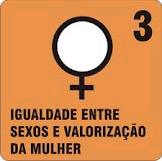  (47) 3036-6333 -Mediação de Conflitos Familiares - mediacaofamiliar@furb.brÁrea: Previdência SocialÁrea: Previdência SocialÁrea: Previdência SocialÁrea: Previdência SocialÁrea: Previdência SocialInstituiçãoAtividade/ObjetivoPúblico AlvoEndereçoTelefoneINSS - Instituto Nacional de Seguro Social  Rua Presidente John Kennedy, N° 25 Bairro Centro(47) 2111-7200 Área: Fazenda - MunicipalÁrea: Fazenda - MunicipalÁrea: Fazenda - MunicipalÁrea: Fazenda - MunicipalÁrea: Fazenda - MunicipalInstituiçãoAtividade/ObjetivoPúblico AlvoEndereçoTelefoneSEFAZ – Secretaria Municipal da FazendaPraça Victor Konder, 2 – Bairro Centro E-mail: sefaz@blumenau.sc.gov.br
(47) 3381-6809